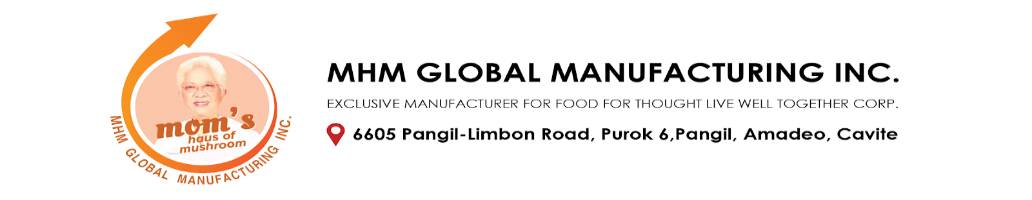        EMERGENCY LEAVE FORM															                                                    Control No.MHM091619-07                                                                    Revision No. 000                                                                    Effective Date: Sept. 16, 2019	DATE:       EMERGENCY LEAVE FORM															                                                    Control No.MHM091619-07                                                                    Revision No. 000                                                                    Effective Date: Sept. 16, 2019	DATE:Employee Name:Department: SPECIFIC REASON (S): SPECIFIC REASON (S): Emergency Leave from: ______________Emergency Leave to:     ______________Day (s): _____W   With Pay       W/O PayApproved: ___Disapproved: ___                                                                                           Noted by:                                                                                  Approved by:    ______________________                                       _________________________                                             ____________________                                              Employee Signature                                            Signature Over Printed Name                                               ROMEO J. MARTIN JR.                                                                                                 IMMEDIATE SUPERIOR                                                            General Manager                                                                                           Noted by:                                                                                  Approved by:    ______________________                                       _________________________                                             ____________________                                              Employee Signature                                            Signature Over Printed Name                                               ROMEO J. MARTIN JR.                                                                                                 IMMEDIATE SUPERIOR                                                            General ManagerEmployee Name:Department: SPECIFIC REASON (S): SPECIFIC REASON (S): Emergency Leave from: ______________Emergency Leave to:     ______________Day (s): _____W   With Pay       W/O PayApproved: ___Disapproved: ___                                                                                           Noted by:                                                                                  Approved by:    ______________________                                       _________________________                                             ____________________                                              Employee Signature                                            Signature Over Printed Name                                               ROMEO J. MARTIN JR.                                                                                                 IMMEDIATE SUPERIOR                                                            General Manager                                                                                           Noted by:                                                                                  Approved by:    ______________________                                       _________________________                                             ____________________                                              Employee Signature                                            Signature Over Printed Name                                               ROMEO J. MARTIN JR.                                                                                                 IMMEDIATE SUPERIOR                                                            General Manager